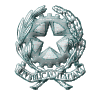 Ministero dell’Istruzione, dell’ Università e della RicercaUfficio Scolastico Regionale per la CampaniaDIREZIONE GENERALE Prot. n. AOODRCA.R.U.  3527                                                                                 Napoli, 10.04.2015AI DIRIGENTI SCOLASTICI DEI POLI FORMATIVIAi dirigenti scolastici delle scuole statalidi ogni ordine e gradoDELLA CAMPANIAOggetto: Personale docente ed educativo neoassunto – Anno scolastico 2014-2015                  AVVIO PIANO DI FORMAZIONE – attività informative e attività formative in presenza                 Integrazione Sono pervenute all’Ufficio IV  dell’USR Campania numerose richieste di docenti neoassunti, in servizio presso istituzioni scolastiche della provincia di Avellino, concernenti l’individuazione di un Polo Formativo a livello provinciale. Al fine di rispondere alle esigenze organizzative del personale docente di cui sopra, ad integrazione  della nota prot. 3452/U dell’08.04.2015 e nel rispetto della procedura pubblica, di cui alla nota prot. 2715 dell’11.03.2015, si individua  il seguente, ulteriore  Polo Formativo:   I.S.I.S.“Ronca” – Avellino Con l’occasione si precisa che i docenti neoassunti hanno la facoltà di scegliere la sede per lo svolgimento delle attività formative (prima e seconda opzione) tra i Poli Formativi Regionali dell’accluso elenco.  Nel caso in cui il numero dei docenti richiedenti superi la soglia di circa 150 richieste, il Polo Formativo trasmetterà le istanze eccedenti all’istituzione scolastica prescelta quale seconda opzione, dandone comunicazione all’Ufficio IV dell’USR Campania.  Qualora il numero dei  partecipanti dovesse essere o ridursi, durante lo svolgimento delle attività formative, a  meno di 20 unità, anche a seguito di un consistente numero di assenze,  il Dirigente Scolastico del polo formativo, in qualità di Direttore del corso,  è invitato a darne comunicazione tempestiva a questo Ufficio (fax n. 081/5576421), al fine di consentire un eventuale riassetto  organizzativo del corso, con la possibilità che si proceda alla soppressione del corso stesso. In considerazione delle integrazioni contenute nella presente nota, il termine per la trasmissione del modulo A, contenente  l’indicazione delle sedi prescelte (prima opzione – seconda opzione) per la fase informativa e per quella dedicata ai laboratori formativi in presenza è prorogato al giorno 14 aprile 2015.Si riporta l’elenco aggiornato dei Poli formativi: 	IL DIRETTORE GENERALE                                                                                                                            F.to Luisa FranzesePROVICIA/DISTRETTIDI COMPETENZASCUOLA POLOFORMATIVODIRIGENTE SCOLASTICOCASELLA DI POSTA ELETTRONICAPOLO FORMATIVOAVELLINO I.S.I.S.“Ronca” AvellinoPAOLA ANNAGIANFELICEneoassuntironcaav@gmail.comAVELLINO – DISTRETTO 30L. Cl. “G.Carducci” Nola ASSUNTA COMPAGNONEneoassunti2015@liceocarducci.gov.itBENEVENTOI.T.I.“Lucarelli”BeneventoMARIA GABRIELLA FEDELEneoassuntilucarellibn@gmail.comCASERTAI.T.S. “ M.Buonarroti”CasertaANTONIA DI PIPPOneoassunti2015buonarroti@gmail.comCASERTAL.S. “ Fermi”AversaADRIANA MINCIONEneoassunti2015fermi@gmail.comNAPOLIDISTRETTI 24  - 25L.ST. “E. Majorana “PozzuoliANNA MARIA FAZZARIneoassunti2015majorana@gmail.comNAPOLI DISTRETTI 31 – 32 – 33 I.I.S. “ Europa “Pomigliano d’ArcoROSANNA GENNInuoviassunti2015isiseuropa@gmail.comNAPOLI DISTRETTI 34 – 35  - 36 – 37L.S. “E. Pascal”PompeiFILOMENA ZAMBOLIneoassunti2015liceopascal@gmail.comNAPOLIDISTRETTI 38 - 39I.C. “E. Borrelli”S. Maria La CaritàCARLA FARINAneoassunti2015eborrelli@gmail.comNAPOLIDISTRETTI 40, 41, 42, 43I.I.S. “Pagano – Bernini”NapoliFRANCESCO DE ROSAneoimmessi2015pagano@gmail.comNAPOLIDISTRETTI 44 - 45I.T.I. “G. Ferraris”NapoliALFREDO FIOREneoassunti2015GFerraris@gmail.comNAPOLIDISTRETTI 46, 47, 48,49I.I.S. “Archimede”NapoliPATRIZIA SCOGNAMIGLIOisarchimede.neoassunti2015@gmail.comSALERNOSC. SEC. 1°  “A. Balzico”Cava dé TirreniGIOVANNI DI LUCAscuolamediabalzico125@gmail.comSALERNOI.S.I.S. “ E. Corbino” Contursi TermeMARIAROSARIA CASCIOneoassunti2015corbinocontursi@gmail.comSALERNOI.C. “ S. Valentino Torio” S. Valentino TorioMARIA GRAZIA GERVILLIneoassunti.icsanvalentinotorio@gmail.comPROVICIA/DISTRETTIDI COMPETENZASCUOLA POLOFORMATIVOREGIONALEDIRIGENTE SCOLASTICOCASELLA DI POSTA ELETTRONICAPOLO FORMATIVONAPOLIDISTRETTI 26 – 27 – 28 – 29I.I.S. “ A. Torrente”CasoriaGIOVANNI DE ROSAneoassunti2015.torrente@gmail.com